                                                                    Centrum voľného času, Slovenská 46, 056 01 Gelnica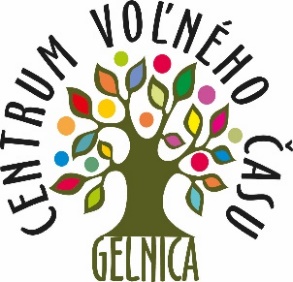                                                                         VÝSLEDKOVÁ  LISTINA                                                        HVIEZDOSLAVOV  KUBÍN  – OKRESNÉ KOLO	Dátum:  15. marec 2023						Miesto: CVČ Gelnica	Počet účastníkov: 44							Počet zúčastnených škôl: 10I. kategória - poéziaI. kategória - prózaII. kategória - poéziaII. kategória - prózaIII. kategória - poéziaIII. kategória - prózaV Gelnici, 15. 3. 2023				Mgr. Lucia Hvizdošová			Mgr. Kamil Petrík						predseda klubu OSJaL			    CVČ Gelnica1.Noemi KorfantováZŠ Jaklovce2.Alexandra DirováZŠ Gelnica3.Timea LörincováZŠsMŠ Veľký Folkmar1.Benjamín PavlíkZŠ Jaklovce2.Kristína FabriciováZŠ Gelnica3.Maximilián ErmZŠsMŠ Smolník1.Maximilián MalákZŠ Švedlár2.Šimon MiklušZŠ Jaklovce3.Michaela FilickáZŠsMŠ Prakovce1.Tamara JakubišinováZŠsMŠ Veľký Folkmar2.Nela BuckováZŠsMŠ Margecany3.Liliana PlachetkováZŠ Švedlár1.Karolína BudinskáZŠ Jaklovce2.Viktória KostelníkováZŠsMŠ Helcmanovce3.Jakub DiňaZŠsMŠ Prakovce1.Jakub ČarnickáZŠsMŠ Nálepkovo2.Laura DžodlováZŠsMŠ Margecany3.Stela MiženkováZŠ Gelnica